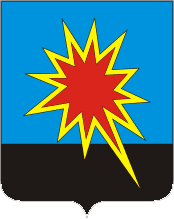 КЕМЕРОВСКАЯ ОБЛАСТЬКАЛТАНСКИЙ ГОРОДСКОЙ ОКРУГАДМИНИСТРАЦИЯ КАЛТАНСКОГО ГОРОДСКОГО ОКРУГАПОСТАНОВЛЕНИЕот  «21»января 2016 г. № 16- пОб утверждении порядка предоставления и использования  субсидий из бюджета Калтанского городского округа  Муниципальному бюджетному учреждению «Управление жилищно-коммунального и дорожного Комплекса Калтанского городского округа»  на иные цели в 2016 годуВ соответствии с пунктом 1 статьи 78.1 Бюджетного кодекса Российской Федерации, с положениями Федерального закона №131-ФЗ от 06.10.2003г. «Об общих принципах организации местного самоуправления в Российской Федерации»,  Федеральным законом от 12.01.1996г. №7-ФЗ «О некоммерческих организациях»:Утвердить прилагаемый Порядок предоставления и использования субсидий из бюджета Калтанского городского округа муниципальному бюджетному учреждению «Управление жилищно-коммунального и дорожного Комплекса  Калтанского городского округа» на иные цели  согласно приложения №1.Определить перечень и сумму субсидий на иные цели согласно приложения №2.Начальнику отдела организационной  и кадровой работы (Т.А. Верещагина) обеспечить размещение настоящего постановления на официальном сайте администрации Калтанского городского округа и в средствах массовой информации.Действие настоящего постановления распространяются на  правоотношения, возникшие с 01 января 2016года.5. Контроль за исполнением постановления возложить на заместителя главы Калтанского городского округа по экономике Горшкову А.И.Глава Калтанского	                                                        городского округа                                                                      И.Ф. Голдинов                         Приложение № 1к постановлению администрации Калтанского городского  округа от «21» января   2016 г. №  16 -пПОРЯДОКПРЕДОСТАВЛЕНИЯ И ИСПОЛЬЗОВАНИЯ СУБСИДИЙ ИЗ БЮДЖЕТА КАЛТАНСКОГО ГОРОДСКОГО ОКРУГА ДЛЯ МУНИЦИПАЛЬНОГО БЮДЖЕТНОГО УЧРЕЖДЕНИЯ «УПРАВЛЕНИЕ ЖИЛИЩНО-КОММУНАЛЬНОГО И ДОРОЖНОГО КОМПЛЕКСА Калтанского городского округа на иные целиОбщие положения1. Настоящий Порядок устанавливает правила предоставления и использования субсидий из бюджета Калтанского городского округа для МБУ «УЖК и ДК КГО» на иные цели в соответствии с пунктом 1 статьи 78.1 Бюджетного кодекса Российской Федерации.2. Субсидии на иные цели предоставляются в соответствии с абзацем 2 пункта 1 статьи 78.1 Бюджетного кодекса Российской Федерации на основании соглашения, согласно Приложению  к настоящему Порядку.Предоставление и использование субсидий на иные цели1. Субсидии на иные цели предоставляются учреждениям на осуществление расходов, связанных:с реализацией мероприятий в рамках муниципальной программы «Развитие организационно-хозяйственной деятельности в Калтанском городском округе» на 2014-2018гг;- с реализацией мероприятий в рамках муниципальной программы «Развитие инфраструктуры жизнеобеспечения населения Калтанского городского округа» на 2014-2018гг;- с реализацией мероприятий в рамках муниципальной программы «Улучшение условий и охрана труда, профилактика профессиональной заболеваемости в Калтанском городском округе» на 2014-2018гг.- с проведением ремонтных работ, не увеличивающих стоимости основных средств;с осуществлением затрат разового характера, необходимых для исполнения муниципального задания и не учтенных при его формировании на текущий финансовый год.- с затратами на осуществление капитального ремонта и приобретение основных средств, не включаемые в нормативные затраты, связанные с выполнением муниципального задания;- с иными затратами, не включаемыми в нормативные затраты, связанные с выполнением муниципального задания, а также не относящиеся к бюджетным инвестициям и публичным обязательствам перед физическим лицом, подлежащим исполнению в денежной форме. 2. Перечень субсидий на иные цели является Приложением к Постановлению и предоставляется в Управление Федерального казначейства по Кемеровской области  для санкционирования данных видов расходов.3. Учреждения используют субсидии на иные цели строго по целевому назначению, согласно перечню субсидий. 4. Необходимыми условиями для получения субсидии на иные цели являются:наличие документально подтвержденного обоснования потребности для производства (осуществления) данных расходов;недостаточность денежных средств учреждения.5. Объем субсидий на иные цели определяется на основании финансово-экономического обоснования расходов от учреждения.Финансово-экономическое обоснование должно подтверждать объем планируемых расходов имеющимися сметами, прайс-листами (коммерческими предложениями) поставщиков, расчетами нормативных затрат и другими документами.6. Заявка о включении в бюджет городского округа на очередной финансовый год субсидии на иные цели представляется в финансовое управление г. Калтан в сроки, установленные для составления проекта решения о бюджете городского округа на очередной финансовый год и плановый период.7. Предоставление учреждениям субсидий в течение финансового года осуществляется на основании соглашения, заключенного учреждением с учредителем и устанавливающего права, обязанности и ответственность учреждения, порядок и условия предоставления ему субсидий.8. Субсидии на иные цели учитываются на счете, открытом учреждениям в органе федерального казначейства и (или) в кредитной организации в соответствии с бюджетным законодательством.9. Получатель субсидии несет ответственность за нецелевое использование субсидии на иные цели, недостоверность и несвоевременность представленных отчетов и сведений. При выявлении нецелевого использования бюджетных средств получателем субсидий на иные цели, они подлежат возврату в бюджет городского округа. В случае выявления нарушений в использовании субсидий, перечисление субсидий на иные цели по решению учредителя приостанавливается до устранения нарушений.Контроль за использованием субсидий на иные цели10. Контроль за соблюдением условий, установленных при предоставлении субсидий учреждению, осуществляется учредителем и главным распорядителем бюджетных средств.        Приложение № 1к порядку предоставления ииспользования субсидий на иные цели СОГЛАШЕНИЕо порядке и условиях предоставлениясубсидии на иные целиКалтанский городской округ                                            "01"  января  2016 г.     Администрация Калтанского городского округа  (далее - Учредитель), в лице главы Калтанского городского округа Голдинова Игоря Федоровича,  действующего на основании Устава с одной стороны, и Муниципальное бюджетное учреждение «Управление жилищно-коммунального и дорожного комплекса Калтанского городского округа (далее - Учреждение) в лице  директора Королева Виктора Степановича, действующего на основании Устава, с  другой стороны,  совместно в дальнейшем  именуемые  «Стороны», заключили настоящее  Соглашение  о  порядке  и  условиях предоставления Учреждению из бюджета Калтанского городского округа субсидии на иные цели (далее - субсидия).Предмет СоглашенияПредметом настоящего Соглашения являются условия и порядок предоставления Учредителем субсидии на иные цели.2. Права и обязанности Сторон2.1. Учредитель обязуется:2.1.1. Определять размер субсидии на иные цели  на основании финансово-экономических обоснований расходов, составляемых Учреждением.2.1.2. Предоставлять Учреждению субсидию на иные цели в соответствии с направлениями расходования средств субсидии, в суммах и сроках предоставления субсидии, указанными в разделе 3 настоящего Соглашения.2.2. Учредитель вправе вносить изменения в Соглашение в случаях:- увеличения или уменьшения объема ассигнований, предусмотренных в бюджете Калтанского городского округа;- выявления дополнительной потребности Учреждения в финансировании иных целей при наличии соответствующих ассигнований в бюджете;- выявления необходимости перераспределения объемов субсидии между учреждениями;- выявления невозможности осуществления расходов на предусмотренные цели в полном объеме;- изменения сроков предоставления субсидии.2.3. Учреждение обязуется:2.3.1. Расходовать субсидию на цели, предусмотренные настоящим Соглашением, с указанием кода по классификации расходов бюджета (вида расходов), в соответствии с направлениями расходования и сроками предоставления субсидии, указанными в разделе 3 настоящего Соглашения.2.3.2. Представлять Учредителю отчет об использовании субсидии в сроки предоставления отчётности согласно инструкции.2.3.3. По решению Учредителя возвращать субсидию или ее часть в случаях:- если фактически расходы на предусмотренные цели не могут быть произведены в полном объеме;- нецелевого использования.2.4. Учреждение вправе при необходимости обращаться к Учредителю с предложением о внесении изменений в Соглашение в случае выявления необходимости изменения объемов и сроков предоставления субсидии.3. Направление расходования4. Ответственность СторонВ случае неисполнения или ненадлежащего исполнения обязательств, определенных Соглашением, Стороны несут ответственность в соответствии с законодательством Российской Федерации.5. Срок действия Соглашения Настоящее Соглашение вступает в силу с момента подписания обеими Сторонами и действует до окончания 2016  года.6. Заключительные положения6.1. Изменение настоящего Соглашения осуществляется по взаимному согласию Сторон в письменной форме в виде дополнительных соглашений к настоящему Соглашению, которые являются его неотъемлемой частью, если иное не установлено действующим законодательством Российской Федерации и Порядком определения объема и условий предоставления муниципальным учреждениям субсидий на иные цели.6.2. Споры между Сторонами решаются путем переговоров или в судебном порядке в соответствии с законодательством Российской Федерации.6.3. Настоящее Соглашение составлено в двух экземплярах, имеющих одинаковую юридическую силу.7. Платежные реквизиты Сторон Приложение № 2к постановлению администрации Калтанского городского  округа от «21 » _января  2016г. № _16 -пПеречень субсидий на иные целиN  
п/пНаправления расходования субсидииВид расходовСумма, тыс. 
руб.12341Муниципальная программа «Развитие организационно-хозяйственной деятельности в Калтанском городском округе» 910 0505 03100 12010 61212,72Муниципальная программа «Развитие организационно-хозяйственной деятельности в Калтанском городском округе»910 0505 03100 12020 612 31,03Муниципальная программа «Развитие организационно-хозяйственной деятельности в Калтанском городском округе» 910 0505 03100 12050 6129 592,84Муниципальная программа «Развитие организационно-хозяйственной деятельности в Калтанском городском округе» 910 0505 03100 12060 61290,05Муниципальная программа «Развитие организационно-хозяйственной деятельности в Калтанском городском округе»910 0505 03100 12090 612484,06Муниципальная программа «Улучшение условий и охраны труда, профилактика профессиональной заболеваемости в Калтанском городском округе» 910 0505 05000 14010 612136,07Муниципальная программа «Развитие инфраструктуры жизнеобеспечения населения Калтанского городского округа» 910 0503 09100 18010 6121 931,78Муниципальная программа «Развитие инфраструктуры жизнеобеспечения населения Калтанского городского округа» 910 0503 09100 18020 6121 244,59Муниципальная целевая программа «Развитие и совершенствование гражданской обороны и защиты населения Калтанского городского округа» 910 0505 14000 23020 61210,3Итого                         13 533,0УчредительУчреждениеУчредительАдминистрация Калтанского городского округа 652740, г. Калтан, пр. Мира, д. 53ИНН 4248000677 КПП 422201001р/с 40204810900000000032л/с 03393018370в УФК по Кемеровской области  ГРКЦ ГУБанка России по Кемеровской областиг. КемеровоБИК 043207001  Глава Калтанского городского округа                         _____________________/И.Ф. Голдинов/                          М.П.УчреждениеМБУ « УЖК и ДК КГО»652740, г. Калтан, пер. Комсомольский, 10ИНН 4222014192 КПП 422201001р/с 407018101000010003л/с 21396Ш62900в УФК по Кемеровской области ГРКЦ ГУБанка России по Кемеровской области г. КемеровоБИК 043207001Директор  МБУ « УЖК и ДК КГО»  ___________________ / В.С. Королев/   М.П.                                                                       №Перечень субсидий на иные целиПеречень субсидий на иные целиРеализация мероприятийСумма, тыс.руб.Муниципальная программа «Развитие организационно-хозяйственной деятельности в Калтанском городском округе»Муниципальная программа «Развитие организационно-хозяйственной деятельности в Калтанском городском округе»Муниципальная программа «Развитие организационно-хозяйственной деятельности в Калтанском городском округе»Муниципальная программа «Развитие организационно-хозяйственной деятельности в Калтанском городском округе»1Взаимодействие со СМИ и полиграфическими организациями в рамках подпрограммы «Развитие организационно-хозяйственной деятельности в рамках реализации реформы местного самоуправления»  муниципальной программы «Развитие организационно –хозяйственной деятельности в Калтанском городском округе на 2014-2018гг.»            (910 0505 03100 12010 612)Взаимодействие со СМИ и полиграфическими организациями в рамках подпрограммы «Развитие организационно-хозяйственной деятельности в рамках реализации реформы местного самоуправления»  муниципальной программы «Развитие организационно –хозяйственной деятельности в Калтанском городском округе на 2014-2018гг.»            (910 0505 03100 12010 612)Изготовление бланочной продукции12,71Информатизация муниципального образования в рамках подпрограммы «Развитие организационно-хозяйственной деятельности в рамках реализации реформы местного самоуправления» муниципальной программы «Развитие организационно – хозяйственной деятельности в Калтанском городском округе на 2014-2018гг.»            (910 0505 03100 12020 612)Информатизация муниципального образования в рамках подпрограммы «Развитие организационно-хозяйственной деятельности в рамках реализации реформы местного самоуправления» муниципальной программы «Развитие организационно – хозяйственной деятельности в Калтанском городском округе на 2014-2018гг.»            (910 0505 03100 12020 612)Предоставление местного телефонного соединения, доступ в Интернет31,01Организационные мероприятия в рамках подпрограммы «Развитие организационно-хозяйственной деятельности в рамках реализации реформы местного самоуправления» в Калтанском городском округе на 2014-2018гг        (910 0505 03100 12050 612)Организационные мероприятия в рамках подпрограммы «Развитие организационно-хозяйственной деятельности в рамках реализации реформы местного самоуправления» в Калтанском городском округе на 2014-2018гг        (910 0505 03100 12050 612)Работы и услуги по содержанию имущества (ремонт, обслуживание, диагностика)245,31Организационные мероприятия в рамках подпрограммы «Развитие организационно-хозяйственной деятельности в рамках реализации реформы местного самоуправления» в Калтанском городском округе на 2014-2018гг        (910 0505 03100 12050 612)Организационные мероприятия в рамках подпрограммы «Развитие организационно-хозяйственной деятельности в рамках реализации реформы местного самоуправления» в Калтанском городском округе на 2014-2018гг        (910 0505 03100 12050 612)Вывоз ТБО23,11Организационные мероприятия в рамках подпрограммы «Развитие организационно-хозяйственной деятельности в рамках реализации реформы местного самоуправления» в Калтанском городском округе на 2014-2018гг        (910 0505 03100 12050 612)Организационные мероприятия в рамках подпрограммы «Развитие организационно-хозяйственной деятельности в рамках реализации реформы местного самоуправления» в Калтанском городском округе на 2014-2018гг        (910 0505 03100 12050 612)Прочие работы и услуги (ОСАГО, оценка и т.д.)194,21Организационные мероприятия в рамках подпрограммы «Развитие организационно-хозяйственной деятельности в рамках реализации реформы местного самоуправления» в Калтанском городском округе на 2014-2018гг        (910 0505 03100 12050 612)Организационные мероприятия в рамках подпрограммы «Развитие организационно-хозяйственной деятельности в рамках реализации реформы местного самоуправления» в Калтанском городском округе на 2014-2018гг        (910 0505 03100 12050 612)ГСМ (бензин, диз. топливо, масло моторное)7 391,11Организационные мероприятия в рамках подпрограммы «Развитие организационно-хозяйственной деятельности в рамках реализации реформы местного самоуправления» в Калтанском городском округе на 2014-2018гг        (910 0505 03100 12050 612)Организационные мероприятия в рамках подпрограммы «Развитие организационно-хозяйственной деятельности в рамках реализации реформы местного самоуправления» в Калтанском городском округе на 2014-2018гг        (910 0505 03100 12050 612)Запасные части 1 739,01Итого по подпрограмме:Итого по подпрограмме:9 592,81Мероприятия по оказанию аутсорсинговых услуг в рамках подпрограммы «Развитие организационно-хозяйственной деятельности в рамках реализации реформы местного самоуправления» муниципальной программы «Развитие организационно – хозяйственной деятельности в Калтанском городском округе на 2014-2018гг.»            (910 0505 03100 12090 612)Мероприятия по оказанию аутсорсинговых услуг в рамках подпрограммы «Развитие организационно-хозяйственной деятельности в рамках реализации реформы местного самоуправления» муниципальной программы «Развитие организационно – хозяйственной деятельности в Калтанском городском округе на 2014-2018гг.»            (910 0505 03100 12090 612)Услуги вахтеров484,03Итого по подпрограмме:Итого по подпрограмме:484,03Повышение квалификации кадрового состава в рамках подпрограммы «Развитие организационно-хозяйственной деятельности в рамках реализации реформы местного самоуправления» муниципальной программы «Развитие организационно –хозяйственной деятельности в Калтанском городском округе на 2014-2018гг.»             (910 0505 03100 12060 612)Повышение квалификации кадрового состава в рамках подпрограммы «Развитие организационно-хозяйственной деятельности в рамках реализации реформы местного самоуправления» муниципальной программы «Развитие организационно –хозяйственной деятельности в Калтанском городском округе на 2014-2018гг.»             (910 0505 03100 12060 612)Повышение профессионального мастерства и квалификации90,04Муниципальная программа «Улучшение условий и охраны  труда, профилактика профессиональной заболеваемости в Калтанском городском округе» Муниципальная программа «Улучшение условий и охраны  труда, профилактика профессиональной заболеваемости в Калтанском городском округе» Муниципальная программа «Улучшение условий и охраны  труда, профилактика профессиональной заболеваемости в Калтанском городском округе» Муниципальная программа «Улучшение условий и охраны  труда, профилактика профессиональной заболеваемости в Калтанском городском округе» 4Организационные мероприятия в области охраны труда в рамках муниципальной программы «Улучшение условий и охраны труда, профилактика профессиональной заболеваемости в Калтанском городском округе на 2014-2018гг.» (910 0505 05000 14010 612)Организационные мероприятия в области охраны труда в рамках муниципальной программы «Улучшение условий и охраны труда, профилактика профессиональной заболеваемости в Калтанском городском округе на 2014-2018гг.» (910 0505 05000 14010 612)Медосмотр работников136,05Муниципальная программа «Развитие инфраструктуры жизнеобеспечения населения Калтанского городского округа»Муниципальная программа «Развитие инфраструктуры жизнеобеспечения населения Калтанского городского округа»Муниципальная программа «Развитие инфраструктуры жизнеобеспечения населения Калтанского городского округа»Муниципальная программа «Развитие инфраструктуры жизнеобеспечения населения Калтанского городского округа»5Благоустройство территории Калтанского городского округа в рамках подпрограммы «Развитие инфраструктуры жизнеобеспечения населения» муниципальной программы «Развитие инфраструктуры жизнеобеспечения населения, энергосбережения и повышение энергетической эффективности Калтанского городского округа» на 2014-2018гг..(910 0503 09100 18010 612)Благоустройство территории Калтанского городского округа в рамках подпрограммы «Развитие инфраструктуры жизнеобеспечения населения» муниципальной программы «Развитие инфраструктуры жизнеобеспечения населения, энергосбережения и повышение энергетической эффективности Калтанского городского округа» на 2014-2018гг..(910 0503 09100 18010 612)Материалы и оборудование1931,75Уличное освещение округа в рамках подпрограммы «Развитие инфраструктуры жизнеобеспечения населения» муниципальной программы «Развитие инфраструктуры жизнеобеспечения населения, энергосбережения и повышение энергетической эффективности Калтанского городского округа» на 2014-2018гг..(910 0503 09100 18020 612)Материалы уличное освещение и оборудованиеМатериалы уличное освещение и оборудование1 244,5Итого по программе:Итого по программе:3 176,26Муниципальная целевая программа «Развитие и совершенствование гражданской обороны и защиты населения Калтанского городского округа» Муниципальная целевая программа «Развитие и совершенствование гражданской обороны и защиты населения Калтанского городского округа» Муниципальная целевая программа «Развитие и совершенствование гражданской обороны и защиты населения Калтанского городского округа» Муниципальная целевая программа «Развитие и совершенствование гражданской обороны и защиты населения Калтанского городского округа» 6Обеспечение противопожарной безопасности учреждений Калтанского городского округа в рамках муниципальной программы «Развитие и совершенствование гражданской обороны и защиты населения Калтанского городского округа на 2014-2018гг.»             ( 910 0505 14000 23020 612)Приобретение, обслуживание, проверка и заправка огнетушителейПриобретение, обслуживание, проверка и заправка огнетушителей10,3Итого по программе:Итого по программе:10,3ВСЕГО:ВСЕГО:13 533,013 533,013 533,0